113年度推展「伯公照護站」實施計畫細部執行計畫執行單位：理事長：(需核章)總幹事：(需核章)會  計：(需核章)經手人：(需核章)(需蓋協會大章)中華民國113年   月    日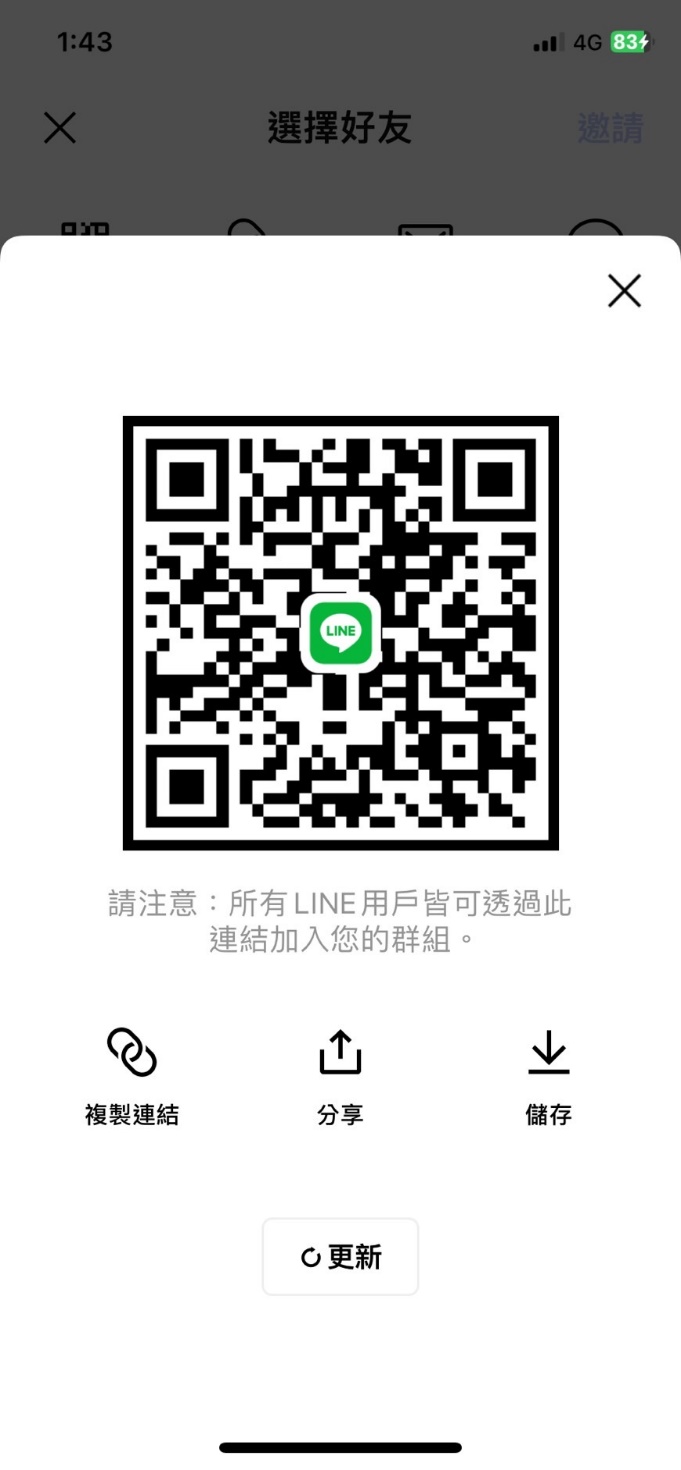 客家文化活動費客家文化活動費客家文化活動費客家文化活動費客家文化活動費核定分攤經費課程名稱上課講師(若有請領講師費者需填寫並檢附相關專業證明)上課時間(月份)上課場次(數量)課程內容(概述)「老幼同樂」活動費「老幼同樂」活動費「老幼同樂」活動費「老幼同樂」活動費「老幼同樂」活動費「老幼同樂」活動費核定分攤經費課程名稱合作學校或幼兒園名稱上課長輩(姓名)上課時間(月份)上課場次(數量)課程內容(概述)(範例)客家文化活動費(範例)客家文化活動費(範例)客家文化活動費(範例)客家文化活動費(範例)客家文化活動費(範例)客家文化活動費(範例)客家文化活動費(範例)客家文化活動費(範例)客家文化活動費(範例)客家文化活動費核定分攤經費核定分攤經費60,000元備註：1.外聘講師費至多1小時2,000元、內聘講師至多1,000元(請提供專業證明)2.材料費依收據實報實銷，請找可開立發票或可開立具統編收據之商家(要有統編圓戳章)60,000元備註：1.外聘講師費至多1小時2,000元、內聘講師至多1,000元(請提供專業證明)2.材料費依收據實報實銷，請找可開立發票或可開立具統編收據之商家(要有統編圓戳章)60,000元備註：1.外聘講師費至多1小時2,000元、內聘講師至多1,000元(請提供專業證明)2.材料費依收據實報實銷，請找可開立發票或可開立具統編收據之商家(要有統編圓戳章)60,000元備註：1.外聘講師費至多1小時2,000元、內聘講師至多1,000元(請提供專業證明)2.材料費依收據實報實銷，請找可開立發票或可開立具統編收據之商家(要有統編圓戳章)60,000元備註：1.外聘講師費至多1小時2,000元、內聘講師至多1,000元(請提供專業證明)2.材料費依收據實報實銷，請找可開立發票或可開立具統編收據之商家(要有統編圓戳章)60,000元備註：1.外聘講師費至多1小時2,000元、內聘講師至多1,000元(請提供專業證明)2.材料費依收據實報實銷，請找可開立發票或可開立具統編收據之商家(要有統編圓戳章)60,000元備註：1.外聘講師費至多1小時2,000元、內聘講師至多1,000元(請提供專業證明)2.材料費依收據實報實銷，請找可開立發票或可開立具統編收據之商家(要有統編圓戳章)60,000元備註：1.外聘講師費至多1小時2,000元、內聘講師至多1,000元(請提供專業證明)2.材料費依收據實報實銷，請找可開立發票或可開立具統編收據之商家(要有統編圓戳章)課程名稱課程名稱上課講師(若有請領講師費者需填寫並檢附相關專業證明)上課講師(若有請領講師費者需填寫並檢附相關專業證明)上課時間(月份)上課時間(月份)上課場次(數量)上課場次(數量)課程內容(概述)課程內容(概述)客家米食班客家米食班陳小明(有申請講師費，故檢附丙式廚師證照)陳小明(有申請講師費，故檢附丙式廚師證照)4月-7月4月-7月每周五上午8:00-12:00(12場)每周五上午8:00-12:00(12場)教導長者製作客家肉粽教導長者製作客家蘿蔔糕客家四炆四炒相關課程教導長者製作客家肉粽教導長者製作客家蘿蔔糕客家四炆四炒相關課程客家歌謠班客家歌謠班黃大米(有申請講師費，故檢附客語薪傳師)黃大米(有申請講師費，故檢附客語薪傳師)8月-10月8月-10月每周二上午8:00-12:00(12場)每周二上午8:00-12:00(12場)客家歌曲賞析平板教學山歌子教學客家歌曲賞析平板教學山歌子教學(範例)「老幼同樂」活動費(範例)「老幼同樂」活動費(範例)「老幼同樂」活動費(範例)「老幼同樂」活動費(範例)「老幼同樂」活動費(範例)「老幼同樂」活動費(範例)「老幼同樂」活動費(範例)「老幼同樂」活動費(範例)「老幼同樂」活動費(範例)「老幼同樂」活動費核定分攤經費12,000元備註：1.老幼同樂請盡量由站內長者擔任講師2.材料費、點心費依收據實報實銷，請找可開立發票或可開立具統編收據之商家(要有統編圓戳章)12,000元備註：1.老幼同樂請盡量由站內長者擔任講師2.材料費、點心費依收據實報實銷，請找可開立發票或可開立具統編收據之商家(要有統編圓戳章)12,000元備註：1.老幼同樂請盡量由站內長者擔任講師2.材料費、點心費依收據實報實銷，請找可開立發票或可開立具統編收據之商家(要有統編圓戳章)12,000元備註：1.老幼同樂請盡量由站內長者擔任講師2.材料費、點心費依收據實報實銷，請找可開立發票或可開立具統編收據之商家(要有統編圓戳章)12,000元備註：1.老幼同樂請盡量由站內長者擔任講師2.材料費、點心費依收據實報實銷，請找可開立發票或可開立具統編收據之商家(要有統編圓戳章)12,000元備註：1.老幼同樂請盡量由站內長者擔任講師2.材料費、點心費依收據實報實銷，請找可開立發票或可開立具統編收據之商家(要有統編圓戳章)12,000元備註：1.老幼同樂請盡量由站內長者擔任講師2.材料費、點心費依收據實報實銷，請找可開立發票或可開立具統編收據之商家(要有統編圓戳章)12,000元備註：1.老幼同樂請盡量由站內長者擔任講師2.材料費、點心費依收據實報實銷，請找可開立發票或可開立具統編收據之商家(要有統編圓戳章)12,000元備註：1.老幼同樂請盡量由站內長者擔任講師2.材料費、點心費依收據實報實銷，請找可開立發票或可開立具統編收據之商家(要有統編圓戳章)課程名稱合作學校或幼兒園名稱合作學校或幼兒園名稱上課長輩(姓名)上課長輩(姓名)上課時間(月份)上課時間(月份)上課場次(數量)上課場次(數量)課程內容(概述)客語桌遊369幼兒園369幼兒園曾聰明曾聰明7月-8月7月-8月隔周三下午2-4點(4場)隔周三下午2-4點(4場)運用2種桌遊，由站內長者帶領幼兒園小朋友一邊玩桌遊一邊學習客語